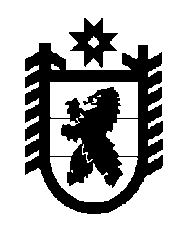 Российская Федерация Республика Карелия    РАСПОРЯЖЕНИЕГЛАВЫ РЕСПУБЛИКИ КАРЕЛИЯВнести в состав организационного комитета «Победа» (далее – организационный комитет), утвержденный распоряжением Главы Республики Карелия от 27 ноября 2009 года № 845-р  (Собрание законодательства Республики Карелия, 2009, № 11, ст. 1278; 2011, № 1, ст. 32; № 9, ст. 1430; 2012, № 6, ст. 1124; № 10, ст. 1797;  № 12, ст. 2195; 2013, № 7, ст. 1220; 2014, № 2, ст. 179; № 3, ст. 372; № 11, ст. 2017; 2015, № 6, ст. 1129; 2016, № 9,                 ст. 1901; 2017, № 3, ст. 402; № 6, ст. 1071; № 7, ст. 1329), следующие изменения:включить в состав организационного комитета следующих лиц: Гранкин Ю.М. – главный врач Государственного бюджетного учреждения здравоохранения Республики Карелия «Госпиталь для ветеранов войн»;Турина Э.Г. – консультант Администрации Главы Республики Карелия, ответственный секретарь организационного комитета;указать новые должности следующих лиц:Антошина Е.А. – Министр финансов Республики Карелия;Парфенчиков А.О. – Глава Республики Карелия, председатель организационного комитета;Подсадник Л.А. – заместитель Премьер-министра Правительства Республики Карелия по социальным вопросам, заместитель   председателя организационного комитета;Швец М.П. – Министр здравоохранения Республики Карелия;слова «Осиев Н.Н.» заменить словами «Осиев А.Н.»;  4) исключить из состава организационного комитета Лазаревич О.В., Никулину Е.В.              ГлаваРеспублики Карелия                                                          А.О. Парфенчиковг. Петрозаводск13 ноября 2018 года № 591-р                                                                                             